Об утверждении Порядка организации и осуществления образовательной деятельности по дополнительным общеобразовательным программам (с изменениями на 30 сентября 2020 года)МИНИСТЕРСТВО ПРОСВЕЩЕНИЯ РОССИЙСКОЙ ФЕДЕРАЦИИПРИКАЗот 9 ноября 2018 года N 196Об утверждении Порядка организации и осуществления образовательной деятельности по дополнительным общеобразовательным программам(с изменениями на 30 сентября 2020 года)Приложение. Порядок организации и осуществления образовательной деятельности по дополнительным общеобразовательным программамПриложениеУТВЕРЖДЕНприказом Министерства просвещенияРоссийской Федерацииот 9 ноября 2018 года N 196Порядок организации и осуществления образовательной деятельности по дополнительным общеобразовательным программам(с изменениями на 30 сентября 2020 года)1. Порядок организации и осуществления образовательной деятельности по дополнительным общеобразовательным программам (далее - Порядок) регулирует организацию и осуществление образовательной деятельности по дополнительным общеобразовательным программам, в том числе особенности организации образовательной деятельности для обучающихся с ограниченными возможностями здоровья, детей-инвалидов и инвалидов.2. Настоящий Порядок является обязательным для организаций, осуществляющих образовательную деятельность и реализующих дополнительные общеобразовательные программы (дополнительные общеразвивающие программы и дополнительные предпрофессиональные программы), а также индивидуальных предпринимателей (далее - организации, осуществляющие образовательную деятельность).3. Образовательная деятельность по дополнительным общеобразовательным программам должна быть направлена на:формирование и развитие творческих способностей обучающихся;удовлетворение индивидуальных потребностей обучающихся в интеллектуальном, нравственном, художественно-эстетическом развитии, а также в занятиях физической культурой и спортом;формирование укрепление здоровья, культуры здорового и безопасного образа жизни;
(Абзац в редакции, введенной в действие с 6 декабря 2019 года приказом Минпросвещения России от 5 сентября 2019 года N 470.
обеспечение духовно-нравственного, гражданско-патриотического, военно-патриотического, трудового воспитания обучающихся;выявление, развитие и поддержку талантливых обучающихся, а также лиц, проявивших выдающиеся способности;профессиональную ориентацию обучающихся;создание и обеспечение необходимых условий для личностного развития, профессионального самоопределения и творческого труда обучающихся;создание условий для получения начальных знаний, умений, навыков в области физической культуры и спорта, для дальнейшего освоения этапов спортивной подготовки;
(Абзац в редакции, введенной в действие с 6 декабря 2019 года приказом Минпросвещения России от 5 сентября 2019 года N 470.
социализацию и адаптацию обучающихся к жизни в обществе;формирование общей культуры обучающихся;удовлетворение иных образовательных потребностей и интересов обучающихся, не противоречащих законодательству Российской Федерации, осуществляемых за пределами федеральных государственных образовательных стандартов и федеральных государственных требований.4. Особенности реализации дополнительных предпрофессиональных программ в области искусств и в области физической культуры и спорта регулируются Федеральным законом от 29 декабря 2012 г. N 273-ФЗ "Об образовании в Российской Федерации" (далее - Федеральный закон об образовании).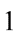 ________________ Собрание законодательства Российской Федерации, 2012, N 53, ст.7598; 2013, N 19, ст.2326; N 23, ст.2878; N 27, ст.3462; N 30, ст.4036; N 48, ст.6165; 2014, N 6, ст.562; ст.566; N 19, ст.2289; N 22, ст.2769; N 23, ст.2930, ст.2933; N 26, ст.3388; N 30, ст.4217; ст.4257; ст.4263; 2015, N 1, ст.42; ст.53; ст.72; N 14, ст.2008; N 18, ст.2625; N 27, ст.3951, ст.3989; N 29, ст.4339, ст.4364; N 51, ст.7241; 2016, N 1, ст.8, ст.9, ст.24, ст.72, ст.78; N 10, ст.1320; N 23, ст.3289, ст.3290; N 27, ст.4160, ст.4219, ст.4223, ст.4238, ст.4239, ст.4245, ст.4246, ст.4292; 2017, N 18, ст.2670, N 31, ст.4765, N 50, ст.7563, N 1, ст.57; 2018, N 9, ст.1282, N 11, ст.1591, N 27, ст.3945, N 27, ст.3953, N 32, ст.5110, N 32, ст.5122.5. Содержание дополнительных общеразвивающих программ и сроки обучения по ним определяются образовательной программой, разработанной и утвержденной организацией, осуществляющей образовательную деятельность. Содержание дополнительных предпрофессиональных программ определяется образовательной программой, разработанной и утвержденной организацией, осуществляющей образовательную деятельность, в соответствии с федеральными государственными требованиями.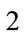 ________________ Часть 4 статьи 75 Федерального закона об образовании.Дополнительные общеразвивающие программы формируются с учетом пункта 9 статьи 2 Федерального закона об образовании.6. Организации, осуществляющие образовательную деятельность, могут реализовывать дополнительные общеобразовательные программы в течение всего календарного года, включая каникулярное время.7. Организации, осуществляющие образовательную деятельность, организуют образовательный процесс в соответствии с индивидуальными учебными планами в объединениях по интересам, сформированных в группы обучающихся одного возраста или разных возрастных категорий (разновозрастные группы), являющиеся основным составом объединения (например, клубы, секции, кружки, лаборатории, студии, оркестры, творческие коллективы, ансамбли, театры, мастерские, школы) (далее - объединения), а также индивидуально.8. Обучение по индивидуальному учебному плану, в том числе ускоренное обучение, в пределах осваиваемой дополнительной общеобразовательной программы осуществляется в порядке, установленном локальными нормативными актами организации, осуществляющей образовательную деятельность.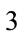 ________________ Пункт 3 части 1 статьи 34 Федерального закона об образовании.9. Занятия в объединениях могут проводиться по дополнительным общеобразовательным программам различной направленности (технической, естественнонаучной, физкультурно-спортивной, художественной, туристско-краеведческой, социально-гуманитарной).
(Абзац в редакции, введенной в действие с 7 ноября 2020 года приказом Минпросвещения России от 30 сентября 2020 года N 533.
Занятия в объединениях могут проводиться по группам, индивидуально или всем составом объединения.Допускается сочетание различных форм получения образования и форм обучения. Формы обучения по дополнительным общеобразовательным программам определяются организацией, осуществляющей образовательную деятельность, самостоятельно, если иное не установлено законодательством Российской Федерации.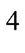 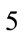 ________________ Часть 4 статьи 17 Федерального закона об образовании. Часть 5 статьи 17 Федерального закона об образовании.Количество обучающихся в объединении, их возрастные категории, а также продолжительность учебных занятий в объединении зависят от направленности дополнительных общеобразовательных программ и определяются локальным нормативным актом организации, осуществляющей образовательную деятельность.Каждый обучающийся имеет право заниматься в нескольких объединениях, переходить в процессе обучения из одного объединения в другое.10. Дополнительные общеобразовательные программы реализуются организацией, осуществляющей образовательную деятельность, как самостоятельно, так и посредством сетевых форм их реализации.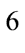 ________________ Часть 1 статьи 13 Федерального закона об образовании.При разработке и реализации дополнительных общеобразовательных программ используются различные образовательные технологии, в том числе дистанционные образовательные технологии, электронное обучение с учетом требований Порядка применения организациями, осуществляющими образовательную деятельность, электронного обучения, дистанционных образовательных технологий при реализации образовательных программ, утвержденного приказом Министерства образования и науки Российской Федерации от 23 августа 2017 г. N 816 (зарегистрирован Министерством юстиции Российской Федерации от 18 сентября 2017 г., регистрационный N 48226).При реализации дополнительных общеобразовательных программ организацией, осуществляющей образовательную деятельность, может применяться форма организации образовательной деятельности, основанная на модульном принципе представления содержания образовательной программы и построения учебных планов, использования соответствующих образовательных технологий.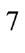 ________________ Часть 3 статьи 13 Федерального закона об образовании.Использование при реализации дополнительных общеобразовательных программ методов и средств обучения и воспитания, образовательных технологий, наносящих вред физическому или психическому здоровью обучающихся, запрещается.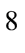 ________________ Часть 9 статьи 13 Федерального закона об образовании.11. Организации, осуществляющие образовательную деятельность, ежегодно обновляют дополнительные общеобразовательные программы с учетом развития науки, техники, культуры, экономики, технологий и социальной сферы.12. Дополнительное образование детей может быть получено на иностранном языке в соответствии с дополнительной общеобразовательной программой и в порядке, установленном Федеральным законом об образовании и локальными нормативными актами организации, осуществляющей образовательную деятельность.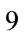 ________________ Часть 5 статьи 14 Федерального закона об образовании.13. Расписание занятий объединения составляется для создания наиболее благоприятного режима труда и отдыха обучающихся организацией, осуществляющей образовательную деятельность, по представлению педагогических работников с учетом пожеланий обучающихся, родителей (законных представителей) несовершеннолетних обучающихся и возрастных особенностей обучающихся.14. При реализации дополнительных общеобразовательных программ организации, осуществляющие образовательную деятельность, могут организовывать и проводить массовые мероприятия, создавать необходимые условия для совместной деятельности обучающихся и родителей (законных представителей).15. Педагогическая деятельность по реализации дополнительных общеобразовательных программ осуществляется лицами, имеющими среднее профессиональное или высшее образование (в том числе по направлениям, соответствующим направлениям дополнительных общеобразовательных программ, реализуемых организацией, осуществляющей образовательную деятельность) и отвечающими квалификационным требованиям, указанным в квалификационных справочниках, и (или) профессиональным стандартам.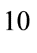 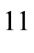 ________________ Пункт 3.1 профессионального стандарта "Педагог дополнительного образования детей и взрослых", утвержденного приказом Минтруда России от 5 мая 2018 г. N 298н (зарегистрирован Министерством юстиции Российской Федерации от 28 августа 2018 г. N 52016). Часть 1 статьи 46 Федерального закона об образовании.Организации, осуществляющие образовательную деятельность, вправе в соответствии с Федеральным законом об образовании привлекать к занятию педагогической деятельностью по дополнительным общеобразовательным программам лиц, обучающихся по образовательным программам высшего образования по специальностям и направлениям подготовки, соответствующим направленности дополнительных общеобразовательных программ, и успешно прошедших промежуточную аттестацию не менее чем за два года обучения. Соответствие образовательной программы высшего образования направленности дополнительной общеобразовательной программы определяется указанными организациями.
(Абзац в редакции, введенной в действие с 7 ноября 2020 года приказом Минпросвещения России от 30 сентября 2020 года N 533. 
________________
 Часть 5 статьи 46 Федерального закона об образовании. 
(Сноска дополнительно включена с 7 ноября 2020 года приказом Минпросвещения России от 30 сентября 2020 года N 533) 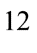 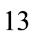 ____________________________________________________________________Сноска "" предыдущуей редакции с 7 ноября 2020 года считается сноской "" настоящей редакции - приказ Минпросвещения России от 30 сентября 2020 года N 533.____________________________________________________________________ Часть 4 статьи 46 Федерального закона об образовании.
(Сноска в редакции, введенной в действие с 7 ноября 2020 года приказом Минпросвещения России от 30 сентября 2020 года N 533. 
16. В работе объединений при наличии условий и согласия руководителя объединения совместно с несовершеннолетними обучающимися могут участвовать их родители (законные представители).17. При реализации дополнительных общеобразовательных программ могут предусматриваться как аудиторные, так и внеаудиторные (самостоятельные) занятия, которые проводятся по группам или индивидуально.18. Организации, осуществляющие образовательную деятельность, определяют формы аудиторных занятий, а также формы, порядок и периодичность проведения промежуточной аттестации обучающихся.19. Для обучающихся с ограниченными возможностями здоровья, детей-инвалидов и инвалидов организации, осуществляющие образовательную деятельность, организуют образовательный процесс по дополнительным общеобразовательным программам с учетом особенностей психофизического развития указанных категорий обучающихся.Организации, осуществляющие образовательную деятельность, должны создать специальные условия, без которых невозможно или затруднено освоение дополнительных общеобразовательных программ указанными категориями обучающихся в соответствии с заключением психолого-медико-педагогической комиссии.Под специальными условиями для получения дополнительного образования обучающимися с ограниченными возможностями здоровья, детьми-инвалидами и инвалидами понимаются условия обучения, воспитания и развития таких обучающихся, включающие в себя использование специальных образовательных программ и методов обучения и воспитания, специальных учебников, учебных пособий и дидактических материалов, специальных технических средств обучения коллективного и индивидуального пользования, предоставление услуг ассистента (помощника), оказывающего обучающимся необходимую техническую помощь, проведение групповых и индивидуальных коррекционных занятий, обеспечение доступа в здания организаций, осуществляющих образовательную деятельность, и другие условия, без которых невозможно или затруднено освоение образовательных программ обучающимися с ограниченными возможностями здоровья.
(Абзац в редакции, введенной в действие с 7 ноября 2020 года приказом Минпросвещения России от 30 сентября 2020 года N 533.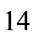 ____________________________________________________________________Сноска "" предыдущуей редакции с 7 ноября 2020 года считается сноской "" настоящей редакции - приказ Минпросвещения России от 30 сентября 2020 года N 533.____________________________________________________________________________________ Часть 3 статьи 79 Федерального закона об образовании.Сроки обучения по дополнительным общеразвивающим программам и дополнительным предпрофессиональным программам для обучающихся с ограниченными возможностями здоровья, детей-инвалидов и инвалидов могут быть увеличены с учетом особенностей их психофизического развития в соответствии с заключением психолого-медико-педагогической комиссии для обучающихся с ограниченными возможностями здоровья, детей-инвалидов и инвалидов.20. В целях доступности получения дополнительного образования обучающимися с ограниченными возможностями здоровья, детьми-инвалидами и инвалидами организации, осуществляющие образовательную деятельность, обеспечивают:а) для обучающихся с ограниченными возможностями здоровья по зрению;адаптацию официальных сайтов организаций, осуществляющих образовательную деятельность, в информационно-телекоммуникационной сети "Интернет" с учетом особых потребностей инвалидов по зрению с приведением их к международному стандарту доступности веб-контента и веб-сервисов (WCAG);размещение в доступных для обучающихся, являющихся слепыми или слабовидящими, местах и в адаптированной форме (с учетом их особых потребностей) справочной информации о расписании лекций, учебных занятий (должна быть выполнена крупным (высота прописных букв не менее 7,5 см) рельефно-контрастным шрифтом (на белом или желтом фоне) и продублирована шрифтом Брайля);присутствие ассистента, оказывающего обучающемуся необходимую помощь;выпуск альтернативных форматов печатных материалов (крупный шрифт или аудиофайлы);доступ обучающегося, являющегося слепым и использующего собаку-поводыря, к зданию организации, осуществляющей образовательную деятельность, располагающему местом для размещения собаки-поводыря в часы обучения самого обучающегося;б) для обучающихся с ограниченными возможностями здоровья по слуху:дублирование звуковой справочной информации о расписании учебных занятий визуальной (установка мониторов с возможностью трансляции субтитров (мониторы, их размеры и количество необходимо определять с учетом размеров помещения);предоставление надлежащих звуковых средств воспроизведения информации;в) для обучающихся, имеющих нарушения опорно-двигательного аппарата, материально-технические условия, предусматривающие возможность беспрепятственного доступа обучающихся в учебные помещения, столовые, туалетные и другие помещения организации, осуществляющей образовательную деятельность, а также их пребывания в указанных помещениях (наличие пандусов, поручней, расширенных дверных проемов, лифтов, локальное понижение стоек-барьеров до высоты не более 0,8 м; наличие специальных кресел и других приспособлений).21. Численный состав объединения может быть уменьшен при включении в него обучающихся с ограниченными возможностями здоровья и (или) детей-инвалидов, инвалидов.Численность обучающихся с ограниченными возможностями здоровья, детей инвалидов и инвалидов в учебной группе устанавливается до 15 человек.Занятия в объединениях с обучающимися с ограниченными возможностями здоровья, детьми-инвалидами и инвалидами могут быть организованы как совместно с другими обучающимися, так и в отдельных классах, группах или в организациях, осуществляющих образовательную деятельность.С обучающимися с ограниченными возможностями здоровья, детьми-инвалидами и инвалидами может проводиться индивидуальная работа как в организации, осуществляющей образовательную деятельность, так и по месту жительства.22. Содержание дополнительного образования детей и условия организации обучения и воспитания обучающихся с ограниченными возможностями здоровья, детей-инвалидов и инвалидов определяются адаптированной образовательной программой.
(Абзац в редакции, введенной в действие с 7 ноября 2020 года приказом Минпросвещения России от 30 сентября 2020 года N 533.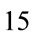 ____________________________________________________________________Сноска "" предыдущуей редакции с 7 ноября 2020 года считается сноской "" настоящей редакции - приказ Минпросвещения России от 30 сентября 2020 года N 533.____________________________________________________________________ ________________ Часть 1 статьи 79 Федерального закона об образовании.Обучение по дополнительным общеобразовательным программам обучающихся с ограниченными возможностями здоровья, детей-инвалидов и инвалидов осуществляется организацией, осуществляющей образовательную деятельность, с учетом особенностей психофизического развития, индивидуальных возможностей и состояния здоровья таких обучающихся.Образовательная деятельность обучающихся с ограниченными возможностями здоровья по дополнительным общеобразовательным программам может осуществляться на основе дополнительных общеобразовательных программ, адаптированных при необходимости для обучения указанных обучающихся, с привлечением специалистов в области коррекционной педагогики, а также педагогических работников, освоивших соответствующую программу профессиональной переподготовки.23. При реализации дополнительных общеобразовательных программ обучающимся с ограниченными возможностями здоровья, детям-инвалидам и инвалидам предоставляются бесплатно специальные учебники и учебные пособия, иная учебная литература, а также услуги сурдопереводчиков и тифлосурдопереводчиков.
(Абзац в редакции, введенной в действие с 7 ноября 2020 года приказом Минпросвещения России от 30 сентября 2020 года N 533.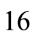 ____________________________________________________________________Сноска "" предыдущуей редакции с 7 ноября 2020 года считается сноской "" настоящей редакции - приказ Минпросвещения России от 30 сентября 2020 года N 533.____________________________________________________________________ ________________ Часть 11 статьи 79 Федерального закона об образовании.С учетом особых потребностей обучающихся с ограниченными возможностями здоровья, детей инвалидов и инвалидов организациями, осуществляющими образовательную деятельность, обеспечивается предоставление учебных, лекционных материалов в электронном виде.24. Организации, осуществляющие образовательную деятельность, могут на договорной основе оказывать услуги по реализации дополнительных общеобразовательных программ, организации досуговой деятельности обучающихся педагогическим коллективам других образовательных организаций, а также молодежным и детским общественным объединениям и организациям.